w V Ogólnopolskim Konkursie dla Dzieci na Rymowankę
 „Bezpiecznie na wsi mamy, bo o zdrowie dbamy”Kasa Rolniczego Ubezpieczenia Społecznego Oddział Regionalny  w Krakowie informuje o rozpoczęciu piątej edycji Konkursu dla Dzieci na Rymowankę 
o Bezpieczeństwie w Gospodarstwie Rolnym, pod hasłem:,,Bezpiecznie na wsi mamy, bo o zdrowie dbamy”.Celem konkursu jest popularyzowanie zasad ochrony zdrowia i życia 
w gospodarstwie rolnym, co wpływa na zmniejszenie liczby wypadków przy pracy i chorób zawodowych w rolnictwie.Uczestnicy konkursu: dzieci urodzone w latach 2009-2013, których przynajmniej jeden rodzic/opiekun prawny podlega ubezpieczeniu w KRUS 
w okresie przyjmowania zgłoszeń do konkursu.Zadanie konkursowe polega na ułożeniu rymowanki (min. 4 wersy, max. 30) odnoszącej się do zakresu merytorycznego kampanii prewencyjnych realizowanych przez KRUS w ramach projektu „Bezpieczny Rolnik, Bezpieczna wieś” tj. popularyzowanie zasady ochrony zdrowia i życia w gospodarstwie rolnym oraz wiedzę o zagrożeniach wypadkom.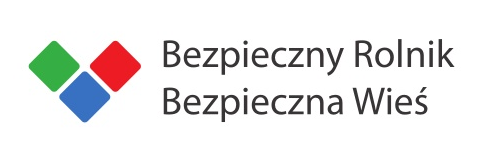 W rymowance musi znaleźć się przynajmniej 6 słów spośród niżej wymienionych:zdrowieżycieprojektwieśrolnikwypadekchorobaprofilaktykaprzyczynamaszynabezpieczeństworodzinaKomplet zgłoszeniowy (rymowankę oraz wypełniony formularz) należy przesłać do siedziby Oddziału Regionalnego KRUS w Krakowie: ul. Bratysławska 1a, 
31-201 Kraków w terminie do 22 marca 2024 r.Szczegółowe informacje pod numerem telefonu (12) 618 94 95 oraz  na stronie internetowej Kasy www.gov.pl/krus.SERDECZNIE ZAPRASZAMY – NAGRODY CZEKAJĄ!